S1 Fig. Chronology of the geographic collection of 422 Ia isolates.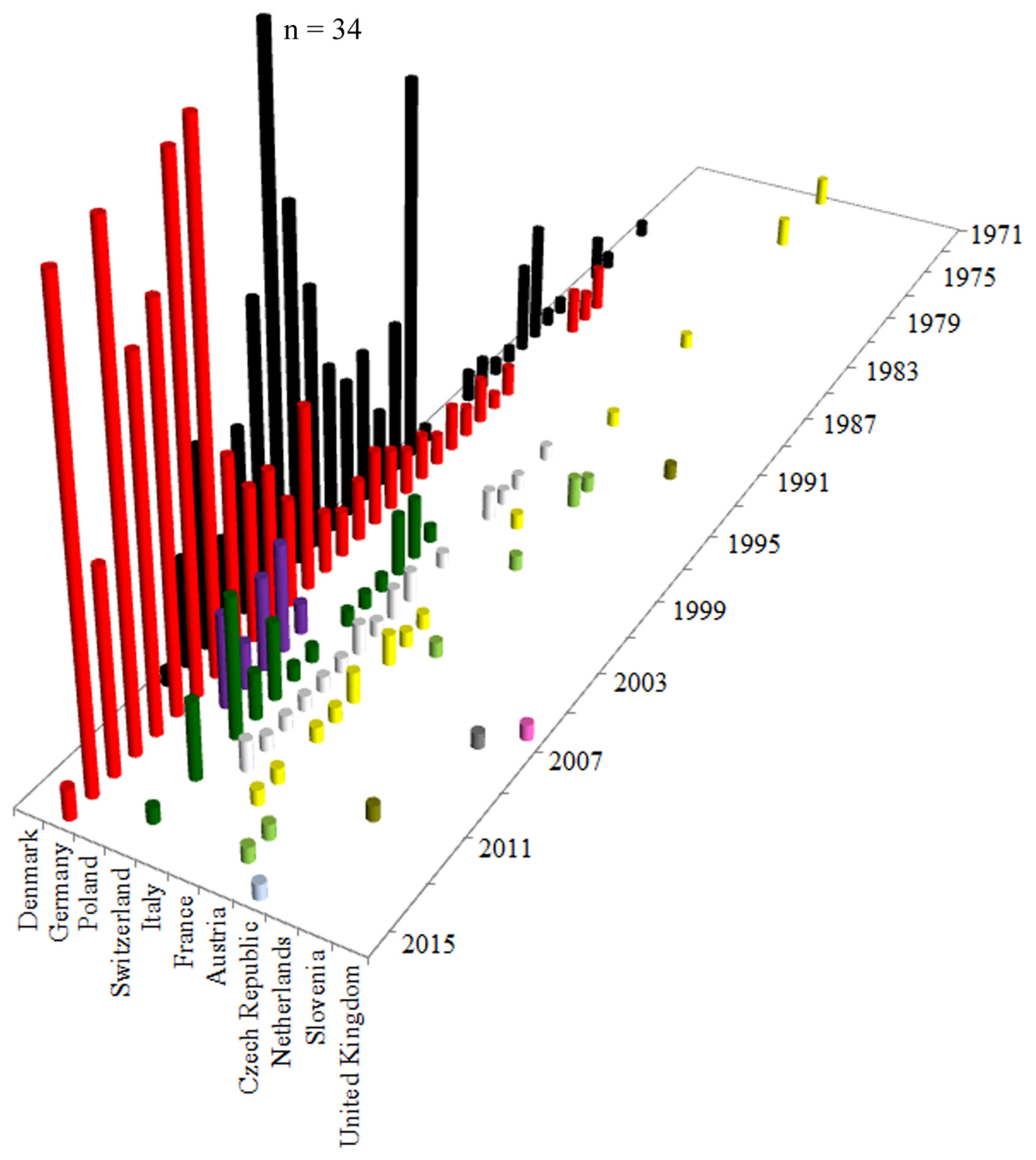 